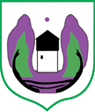 Ul. Maršala Tita  br.184310 Rožaje, Crna Goramail: skupstinaopstinerozaje@t-com.meweb:https://www.rozaj Broj: 7                                                                                             Rožaje, 09.05. 2024. godineNa osnovu člana 22 i 23 Odluke o obrazovanju radnih tijela Skupštine (“Sl. list  CG - Opštinski propisi”, br. 7/19)S a z i v a mVII (sedmu) sejdnicu Odbora za planiranje i uređenje prostora i komunalno - stambenu djelatnost za 16.05.2024. godine /četvrtak/, sa početkom u 11 časova u prostoriji Narodne biblioteke (čitaonica).Za sjednicu predlažem sljedeći:D N E V N I     R E D:Usvajanje zapisnika sa šeste sjednice Odbor za planiranje i uređenje prostora i komunalno - stambenu djelatnost; Razmatranje i usvajanje Izvještaja o radu predsjednika opštine Rožaje i radu organa i službi lokalne uprave za 2023. godinu;Razmatranje i usvajanje predloga Odluke o potvrđivanju Odluke o ustupanju vozila na korišćenje DOO “Komunalno” Rožaje;Razmatranje i usvajanje predloga Odluke o davanju nepokretnosti na upravljanje i korišćenje DOO “Komunalno” Rožaje.NAPOMENA: Materijali su Vam dostavljeni uz  saziv za 13. redovnu sjednicu Skupštine opštine Rožaje koja je  zakazana za 28 .05.2024.godine.                                                                                                                           Hajrija Kalač,s.r.                                                                                                                   Predsjednica Odbora                                                                                                                  